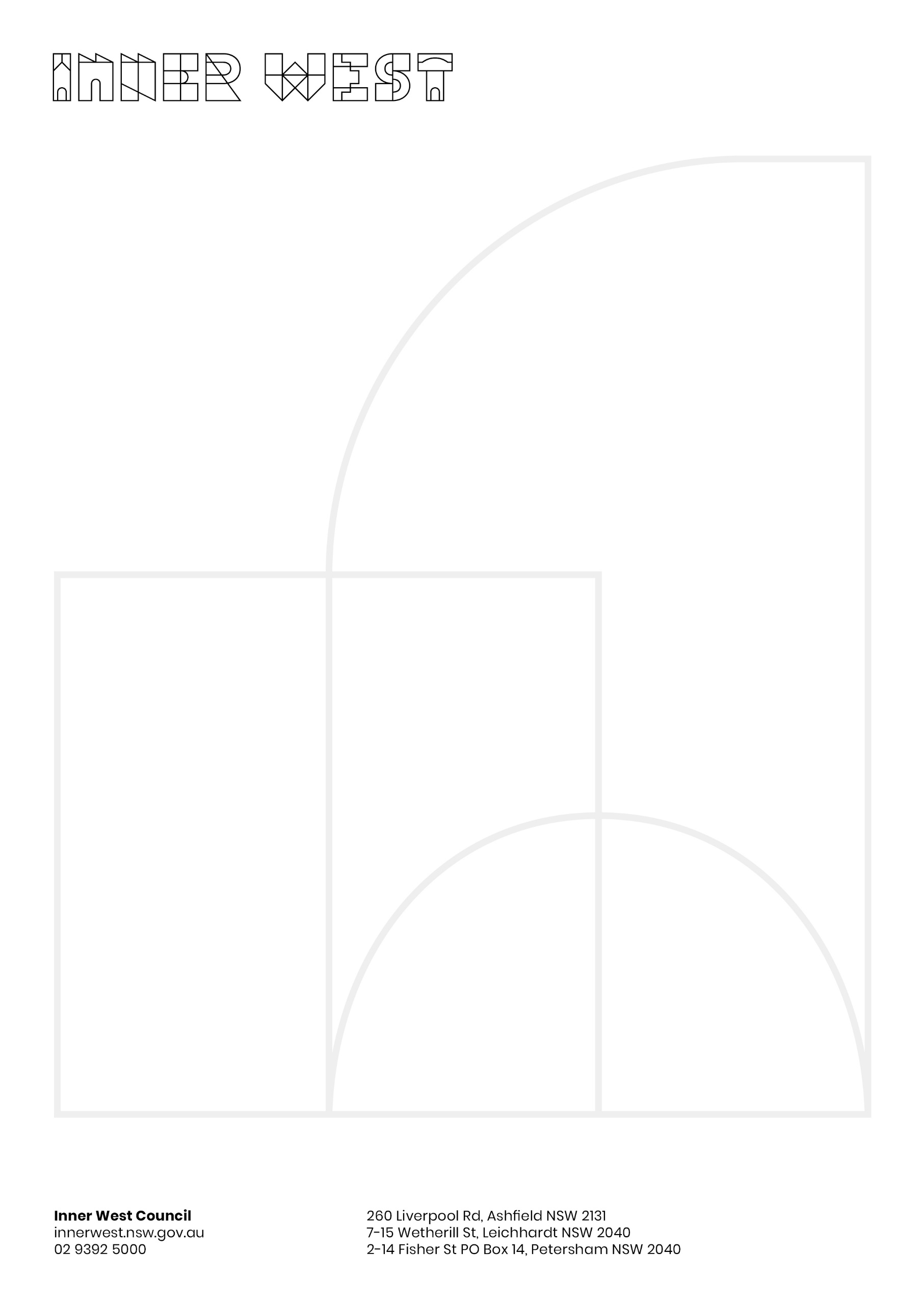 13 November 2023	<First last name><Address 1><Address 2><Suburb NSW 1234>Dear <name>,HAVE YOUR SAYImproving road safety and calming traffic in Annandale precinctCouncil is developing a Local Area Traffic Management (LATM) plan to manage traffic and improve walking and cycling in the Annandale precinct. This study area is bounded by City West Link, Parramatta Road, Balmain Road, The Crescent, Johnstons Creek, Wigram Road and Mallett Street as detailed on the attached map.The plan will aim to:Improve road safety for pedestrians, cyclists and motoristsCalm traffic and improve access for pedestrians and cyclists Prioritise recommendations to improve amenity in the study areaHow to have your sayLocal knowledge of walking, cycling and driving in your neighbourhood is highly valuable to this work. You can provide feedback: Online at yoursay.innerwest.nsw.gov.au or scan the QR code below Email to shirley.rodriquez@innerwest.nsw.gov.auPost to c/o Shirley Rodriquez, Inner West Council, Po Box 14, Petersham NSW 2029Call us on 02 9392 5705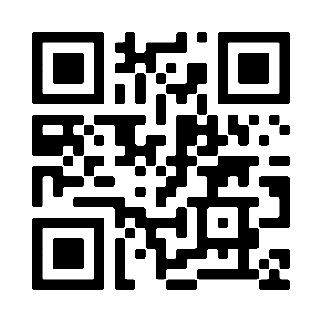 The last day to provide feedback is Sunday 10 December 2023. Who should provide feedback?We would like to hear from schools, residents, business owners, workers, and visitors to the area. The experiences of pedestrians, cyclists, motorists and other road users are all welcomed.EnquiriesPlease contact Shirley Rodriquez on 9392 5705 or email shirley.rodriquez@innerwest.nsw.gov.au Yours sincerely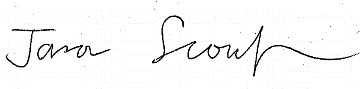 Jason Scoufis | Coordinator Traffic Studies and Road Safety
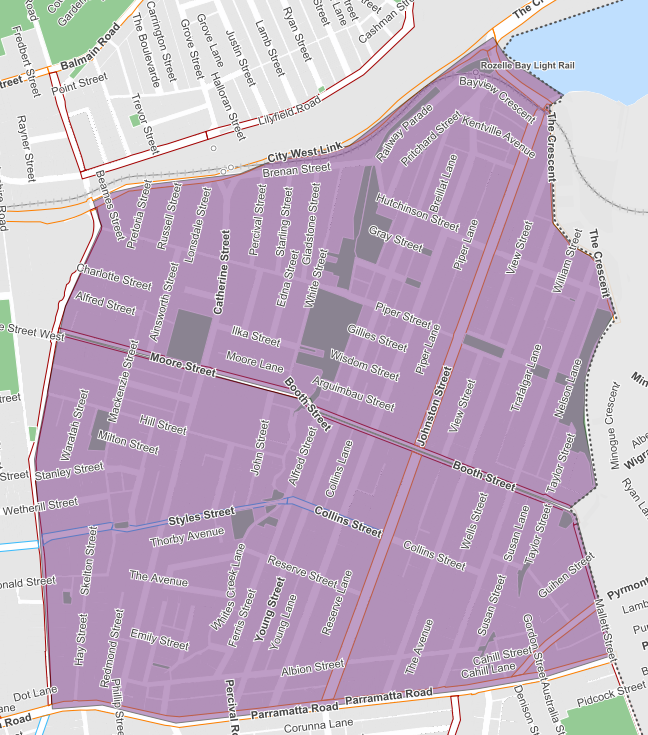 